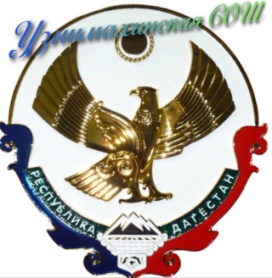 РЕСПУБЛИКА ДАГЕСТАНМУНИЦИПАЛЬНОЕ ОБРАЗОВАНИЕ «АКУШИНСКИЙ РАЙОН»МУНИЦИПАЛЬНОЕ БЮДЖЕТНОЕ ОБЩЕОБРАЗОВАТЕЛЬНОЕ УЧРЕЖДЕНИЕ«УЗНИМАХИНСКАЯ СРЕДНЯЯ ОБЩЕОБРАЗОВАТЕЛЬНАЯ ШКОЛА»368291, Республика Дагестан, Акушинский район, с. Узнимахи dzhava77@mail.ru 89285581105                                                 ПРИКАЗ «О создании школьного спортивного Клуба «ЛЕГИОН»В целях реализации стратегии развития физической культуры и спорта в РФ, развития детско-юношеского спорта и приобщения обучающихся к систематическим занятиям физической культурой и спортомПРИКАЗЫВАЮ:1.Создать на базе МБОУ «Узнимахинская СОШ» школьный спортивный клуб «Лидер»2.Назначить руководителям школьного спортивного клуба  «Лидер» Магомедова Рустама Руслановича- учителя физкультуры.3.Руководителю школьного спортивного клуба «Лидер»  Магомедову Р.Р. разработать положение о школьном спортивном клубе на основании методических рекомендаций и примерного положения о школьном спортивном клубе.4. Определить состав Совета школьного спортивного клуба:5. Контроль за исполнением приказа оставляю за собой.Директор                                                                            Ахмедова Р.М.С приказом ознакомлен:                Магомедов Р.Р.